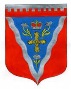 Совет депутатовмуниципального образования Ромашкинское сельское поселениемуниципального образования Приозерский муниципальный район Ленинградской областиР Е Ш Е Н И Е от 17  апреля  2017 года	      					                               №  111«Об утверждении «Порядка формирования, ведения и опубликования перечня муниципального имущества, находящегося в собственности муниципального образования Ромашкинское сельское поселение МО Приозерский муниципальный район Ленинградской области и свободного от прав третьих лиц  (за исключением имущественных прав субъектов малого и среднего предпринимательства), предназначенного для предоставления во владение и (или) в пользование на долгосрочной основе субъектам малого и среднего предпринимательства и организациям, образующим инфраструктуру поддержки субъектов малого и среднего предпринимательства»     В соответствии с Федеральным законом от 06.10.2003 № 131-ФЗ «Об общих принципах организации местного самоуправления в Российской Федерации Совет депутатов муниципального образования Ромашкинское сельское поселение муниципального образования Приозерский муниципальный район Ленинградской области  РЕШИЛ:Утвердить Порядок формирования, ведения и опубликования перечня муниципального имущества, находящегося в собственности муниципального образования Ромашкинское сельское поселение МО Приозерский муниципальный район Ленинградской области и свободного от прав третьих лиц  (за исключением имущественных прав субъектов малого и среднего предпринимательства), предназначенного для предоставления во владение и (или) в пользование на долгосрочной основе субъектам малого и среднего предпринимательства и организациям, образующим инфраструктуру поддержки субъектов малого и среднего (Приложение №1).Опубликовать настоящее решение в средствах массовой информации и на сайте администрации муниципального образования Ромашкинское сельское поселение.Решение вступает в силу с момента его опубликования.Контроль за исполнением решения возложить на заместителя главы администрации МО Ромашкинское сельское поселение.Глава муниципального образования                                                                   В.В. Смирнова                                         Исп.: Момот Е.А.., 8(813-79) 99-515Дело-2, Прокуратура-1, СМИ-1                                                                                                                                                                            УТВЕРЖДЕН                                                                                                                                решением Совета депутатов                                                                                                                                муниципального образования                                                                                                                                Ромашкинское сельское поселение                                                                                                                               МО Приозерский муниципальный район                                                                                                                                                                 Ленинградской области                                                                                                                                                                 от 17 апреля 2017 года  № 111                                                                                                                                   приложение 1ПОРЯДОКформирования, ведения и опубликования перечня муниципального имущества, находящегося в собственности муниципального образования Ромашкинское сельское поселение МО Приозерский муниципальный район Ленинградской области и свободного от прав третьих лиц  (за исключением имущественных прав субъектов малого и среднего предпринимательства), предназначенного для предоставления во владение и (или) в пользование на долгосрочной основе субъектам малого и среднего предпринимательства и организациям, образующим инфраструктуру поддержки субъектов малого и среднего предпринимательства1. Перечень муниципального имущества, находящегося в собственности муниципального образования Ромашкинское сельское поселение МО Приозерский муниципальный район Ленинградской области и свободного от прав третьих лиц (за исключением имущественных прав субъектов малого и среднего предпринимательства), предназначенного для предоставления его во владение и (или) в пользование на долгосрочной основе субъектам малого и среднего предпринимательства и организациям, образующим инфраструктуру поддержки субъектов малого и среднего предпринимательства (далее - Перечень), формируется исполнительным органом местного самоуправления – Администрацией МО Ромашкинское сельское поселение МО Приозерский муниципальный район Ленинградской области , (далее - уполномоченный орган), в том числе на основании заявлений субъектов малого и среднего предпринимательства, и организаций, образующих инфраструктуру поддержки субъектов малого и среднего предпринимательства.2. В Перечень включается муниципальное имущество, находящееся в собственности муниципального образования МО Ромашкинское сельское поселение МО Приозерский муниципальный район Ленинградской области и свободное от прав третьих лиц (за исключением имущественных прав субъектов малого и среднего предпринимательства), кроме следующих случаев:2.1. На рассмотрении исполнительного органа местного самоуправления муниципального образования Ромашкинское сельское поселение МО Приозерский муниципальный район Ленинградской области, уполномоченного на осуществление функций по приватизации имущества, находящегося в муниципальной собственности муниципального образования Ромашкинское сельское поселение МО Приозерский муниципальный район Ленинградской области, находится заявление арендатора указанного имущества о его соответствии условиям отнесения к категории субъектов малого или среднего предпринимательства, установленным статьей 4 Федерального закона от 24 июля 2007 года № 209-ФЗ «О развитии малого и среднего предпринимательства в Российской Федерации», и о реализации преимущественного права на приобретение арендуемого имущества в соответствии с Федеральным законом от 22.07.2008 года № 159-ФЗ «Об особенностях отчуждения недвижимого имущества, находящегося в государственной собственности субъектов Российской Федерации или муниципальной собственности и арендуемого субъектами малого и среднего предпринимательства, и о внесении изменений в отдельные законодательные акты Российской Федерации».2.2. Указанное имущество изъято из оборота или ограничено в обороте, что делает невозможным его предоставление во владение и (или) в пользование субъектам малого и среднего предпринимательства и организациям, образующим инфраструктуру поддержки субъектов малого и среднего предпринимательства, на срок, установленный в соответствии с Порядком и условиями предоставления в аренду имущества, включенного в Перечень муниципального имущества, находящегося в собственности муниципального образования Ромашкинское сельское поселение МО Приозерский муниципальный район Ленинградской области и свободного от прав третьих лиц (за исключением имущественных прав субъектов малого и среднего предпринимательства), предназначенного для предоставления во владение и (или) в пользование на долгосрочной основе субъектам малого и среднего предпринимательства и организациям, образующим инфраструктуру поддержки субъектов малого и среднего предпринимательства.2.3. Муниципальное имущество является объектом религиозного назначения.2.4. Муниципальное имущество  является объектом незавершенного строительства.2.5. В отношении муниципального имущества принято решение Президента Российской Федерации или Правительства Российской Федерации о предоставлении его иным лицам.2.6. Муниципальное имущество включено в прогнозный план приватизации имущества, находящегося в собственности муниципального образования Приозерский муниципальный район Ленинградской области.2.7. Муниципальное  имущество признано аварийным и подлежащим сносу или реконструкции.3. Муниципальное имущество, находящееся в собственности муниципального образования Приозерский муниципальный район Ленинградской области, арендуемое субъектами малого и среднего предпринимательства, включается в Перечень уполномоченным органом только после получения письменного согласия арендатора, уведомленного о положениях Федерального закона от 22 июля 2008 года № 159-ФЗ «Об особенностях отчуждения недвижимого имущества, находящегося в государственной собственности субъектов Российской Федерации или муниципальной собственности и арендуемого субъектами малого и среднего предпринимательства, и о внесении изменений в отдельные законодательные акты Российской Федерации», предусматривающих возможность реализации субъектом малого или среднего предпринимательства преимущественного права на приобретение арендуемого имущества.4. Заявления субъектов малого и среднего предпринимательства и организаций, образующих инфраструктуру поддержки субъектов малого и среднего предпринимательства, о включении муниципального имущества, находящегося в муниципальной собственности муниципального образования Ромашкинское сельское поселение МО Приозерский муниципальный район Ленинградской области и свободного от прав третьих лиц (за исключением имущественных прав субъектов малого и среднего предпринимательства), в Перечень, подаются в уполномоченный орган при условии, что:- имущество находится в собственности муниципального образования Ромашкинское сельское поселение МО Приозерский муниципальный район Ленинградской области более одного года и является казной муниципального образования Ромашкинское сельское поселение МО Приозерский муниципальный район Ленинградской области;- имущество в течение одного года, предшествовавшего дате подачи заявления, не находилось во временном владении и (или) временном пользовании у лиц, не отнесенных к субъектам малого и среднего предпринимательства или к организациям, образующим инфраструктуру поддержки субъектов малого и среднего предпринимательства.5. Заявление, указанное в пункте 4 настоящего Порядка, рассматривается уполномоченным органом в течение 30 календарных  дней с даты его поступления. По результатам рассмотрения уполномоченный орган включает имущество, указанное в заявлении, в Перечень либо возвращает заявление с указанием причины отказа.6. Не допускается отказ во включении имущества, находящегося в собственности муниципального образования Ромашкинское сельское поселение МО Приозерский муниципальный район Ленинградской области и свободного от прав третьих лиц (за исключением имущественных прав субъектов малого и среднего предпринимательства), в Перечень, по основаниям, не предусмотренным настоящим Порядком.7. Муниципальное имущество исключается из Перечня по следующим основаниям:- невостребованность имущества субъектами малого и среднего предпринимательства и организациями, образующими инфраструктуру поддержки субъектов малого и среднего предпринимательства, в течение 2 лет со дня включения имущества в Перечень;- изменение количественных и качественных характеристик имущества, в результате которого оно становится непригодным для использования по своему назначению;- списание имущества;- принятие решения о передаче имущества в федеральную собственность, собственность субъекта РФ или собственность поселений;- возникновение потребности в данном имуществе у органов местного самоуправления для обеспечения осуществления своих полномочий;- принятие решения о закреплении имущества за муниципальными учреждениями и предприятиями;- прекращение права муниципальной собственности на имущество по решению суда или ином установленном законом порядке.8. Перечень и изменения к нему утверждаются Постановлениями администрации муниципального образования  Ромашкинское селькое поселение МО Приозерский муниципальный район Ленинградской области. Дополнение Перечня муниципальным имуществом осуществляется ежегодно – до 1 ноября текущего года.Проект Перечня, проекты изменений, вносимых в Перечень, до их утверждения подлежат предоставлению в корпорацию развития малого и среднего предпринимательства для их последующего мониторинга.9. Внесение в перечень изменений, не предусматривающих исключения из перечня муниципального имущества, осуществляется не позднее 10 рабочих дней с даты внесения соответствующих изменений в реестр муниципального имущества.10. Ведение Перечня осуществляется уполномоченным органом в электронной форме.11. Постановления администрации муниципального образования Приозерский муниципальный район Ленинградской области, утверждающие Перечень и изменения к нему, подлежат:а) обязательному опубликованию в средствах массовой информации - в течение 10 рабочих дней со дня утверждения;б) размещению на официальном сайте администрации муниципального образования Приозерский муниципальный район Ленинградской области в информационно-телекоммуникационной сети "Интернет" (в том числе в форме открытых данных) - в течение 3 рабочих дней со дня утверждения.